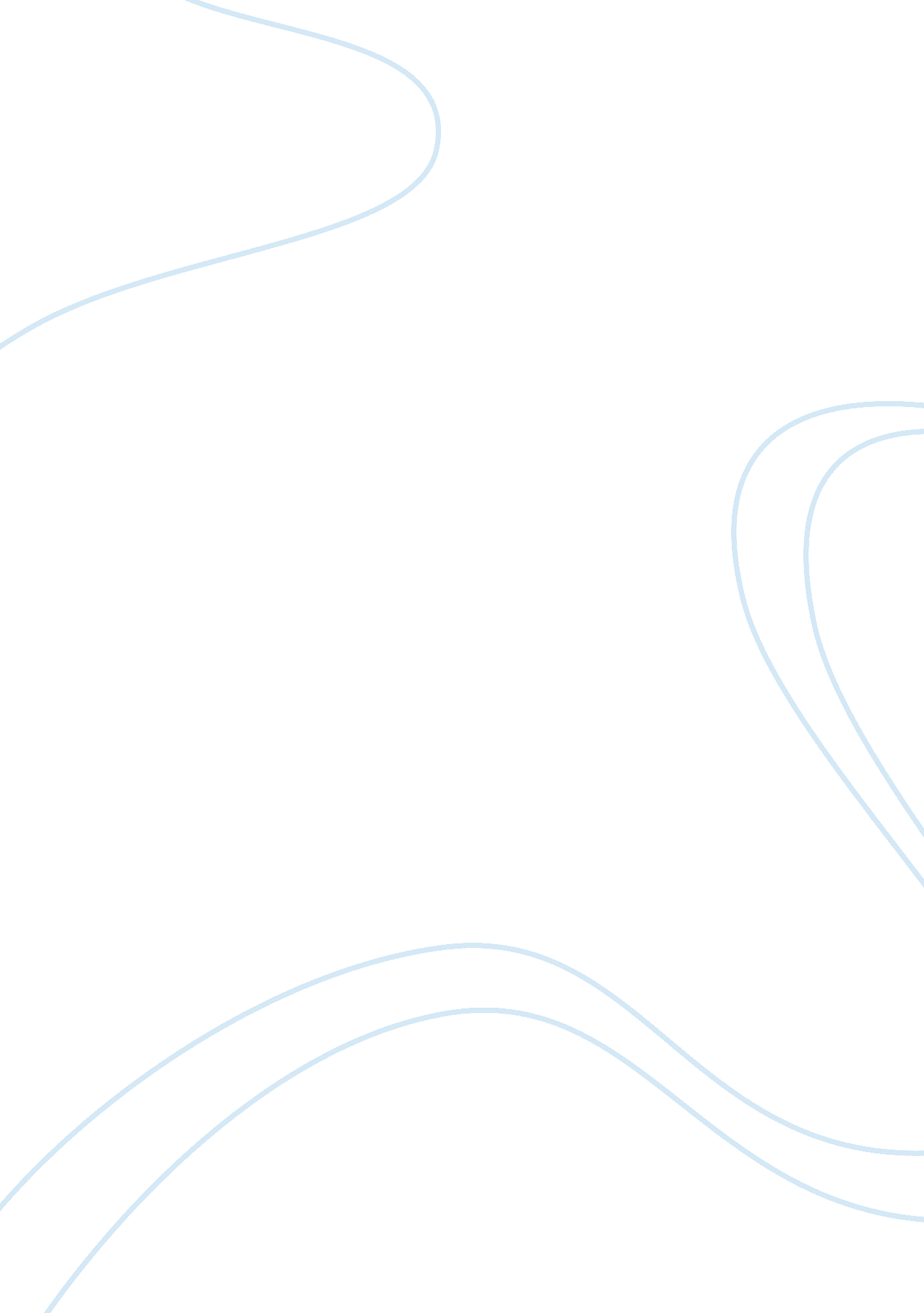 Housing developmentsSociology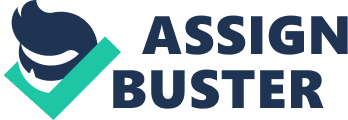 This also leads to a new mode of transportation, the closest thing we have seen so far would be shuttles and crafts seen in Star Wars movies. Using these floating vehicles, we are able to nimbly and swiftly commute from advanced city to advanced city. 
The new standard of living has also opened up new advancements in the living and safety of all people. All houses are now simple domes in the sky, and can only be entered by strict security clearance. A person must enter a chamber, where the person's retina is scanned, as well as their handprints analyzed. This offers maximum household security and has brought robbery rates down to practically zero. 
Many other household advancements have helped make life easier and more comfortable for many people. New climate control meters are installed in every home, which allows for complete control of the temperature, and even the weather inside the house dome. If a person wants it to rain, for example, they must simply press a button on the weather control mechanism, which will make it rain. The same can be done for all weather and temperatures. This advancement leads to people not having to live in a certain location to benefit from the climate they wanted. 
New advancements in how policing systems work have led to a huge increase in public safety. No longer are their many police forces, but one unified policing force, that policies based on rules made by all the countries. This unifies the legal system and police force, and using state of the art technology, the police force is able to quickly capture any criminals. 
Also, reforms in weaponry have also led to a drop in the crime rate. All weapons are now special " stun" weapons, and do not kill but simply stun any criminal. This has to lead to the brought down of accident killings, as well as led to the development of safety as a whole. 
Prison systems have also been redesigned, as they are the only facilities still left down on the ground. This makes it so criminals can not come up to the sky city, and have no way of leaving their impermeable cell walls. New technology has made prisons so completely stable, that prison guards are not even required. And even if the prisons were to escapes, they would have no way to fly up to the sky cities, with no transports being left unoccupied down on the surface. 
While the design and ideas may seem simple, the technology is huge. However, the rate that technology is expanding at now, this society could not be as far away as we all think. 